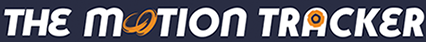 Chapter 1: IntroductionVoluntary, high-quality family planning (FP) can help curb rapid population growth and drive development. In recognition of these links, the Kenyan government commits to improve access to family planning services with specific commitments to (i) finalise and disseminate the family planning national Costed Implementation Plan (CIP) (2017-2020); (ii) strengthening national family planning programme by making a commitment to increase domestic financing for family planning at both levels of government and (iii) Strengthen partnership with the private sector through a total market approach to enable an increase in private sector FP delivery contributions. The government will work with partners to expand uptake of long-acting reversible methods (LARMs), improve commodities security, expand youth friendly services with a focus on adolescent girls and scale up delivery of services for the hardest to reach groups.Anticipated ImpactIncreased modern contraceptive prevalence rate (mCPR) from 61% to 66% by the year 2030Increased CPR for any contraceptive method. among adolescent women (15-19 years) from 40% to 50% by 2020 and to 55% by 2025.Reduced teenage pregnancy among adolescent women 15-19 years from 18% to 12% by 2020 and 10% by 2025.1.1The Motion TrackerAmref Health Africa in Kenya is working in partnership with Population Action International (PAI), and Samasha to adapt, implement and scale up the Motion Tracker.  The Motion Tracker was developed by Samasha to effectively translate global commitments into local action by fostering partner participation and engagement to realize these global commitments.  The Motion Tracker currently is used to track FP2020 commitments in Kenya. Amref Health Africa in Kenya is serving as a neutral convener, bringing together CSOs implementing family planning programs and will galvanize efforts of other stakeholders towards using the Motion tracker in Kenya. The Motion Tracker is a customized, dynamic framework for strengthening accountability and driving action by keeping commitments visible, highlighting progress and fostering partner participation, engagement and ownership to address bottlenecks. This framework is based on a six-steps approach and ensures universal understanding of commitments through purposeful concurrent partner engagement and participation at national and subnational level.ObjectivesSpecific objectives of the Motion Tracker are:To create an enabling environment to ensure that global commitments are translated into local action, To harness the collective power of civil society, development partners and government to address the country commitments with enhanced strategic response, andTo create a systematic approach to realizing the global commitments made by individual countriesChapter 2: Methodology Development of process indicatorsThe Motion Tracker relies on 6 steps, of which Steps 1-5 focus on the deconstruction of the FP2020 commitments. These steps are centered around getting a clear understanding of the rationale that informed the commitments and developing commitment process indicators. These commitment process indicators are validated and agreed upon by FP partners at the first Motion Tracker validation meeting. It is during Step 6-Implementation where the partners report their contributions made towards the agreed upon commitment process indicators. Progress reached is recorded using the following criteria: Sampling techniqueWe utilized purposive and snowballing techniques to select organizations from which information was collected. Purposive selection of organizations was based on a stakeholder mapping matrix developed during a partners’ validation meeting on 10th September 2019.The selection methods employed ensured most organizations contributing to the FP2020 commitments were reached to gather their contribution to the same. With support from the National Council for Population and Development (NCPD), A total of 100 organizations were visited and 58 organizations responded to the KIIs however only 42 of them were found to correspond to the period January to December 2021. Types of Data utilizedBoth primary and secondary data sources were utilised. Primary data was collected using a Partner Contribution Questionnaire. Secondary data was collected through desk review of various documents including the project documents, sector reviews, policy statements, and minutes of the project dissemination meetings. Data collection techniquesThe following data collection techniques were utilized:Key informant interviews: A structured questionnaire was administered to key informants amongst Development Partners, international NGOs, local CSOs and the Ministry of Health.Desk review: A list of relevant documents was reviewed. The list of documents reviewed included Project Documents and MoH Status reports, etc.  Other data collection modalities included one-on-one meetings, phone calls, email correspondences and survey monkey. Data collected from partners is first reviewed, analyzed then validated during the stakeholder validation meetings.Chapter 3: ResultsDescription of reporting partners A total of 42 stakeholder’s/partners contributed to this report.Description of process indicators by World Health Organization (WHO) Health system blocksKenya’s FP2020 commitment process indicators can be categorized into thematic areas—Service delivery, Health financing, Leadership and governance, Access to essential medicines, Health Workforce and Health Information Systems—based on the World Health Organization (WHO) health systems (HS) building blocks.  A total of 26 process indicators were assessed to track Kenya’s FP2020 commitments.Figure 1 below details proportion per Health System Building Blocks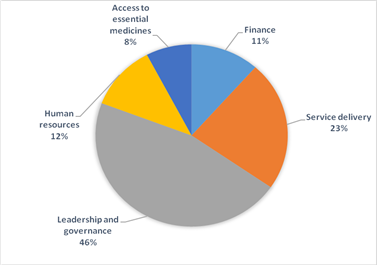 OVERALL perfomance FOR PROGRESS INDICATORSKenya Performance towards Achieving CommitmentsProgress by Indicators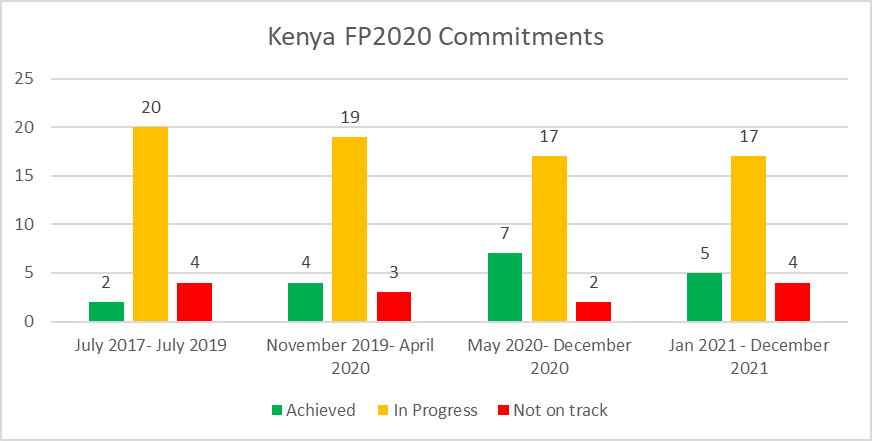 Stakeholder contributions by process indicatorsCOMMITMENT 1The government of Kenya commits to increase the portion of the national budget for family planning services, specifically through a budget line allocated to the family planning. It is noted that contraceptives are not included in the National Health Insurance Fund (NHIF) funded free maternity programme, for example. Inclusion of contraceptives in the existing health insurance schemes will increase access to FP for insured individuals, bolstering equitable access to Family Planning. The government will ensure post-partum family planning services are included as part of its Free Maternity policy (Linda Mama programme) in which the Government invests 3 billion Ksh annually to ensure mothers access free care at the point of delivery.COMMITMENT 2The government of Kenya commits to strengthening partnership with the private sector (including the for-profit sector) through a total market approach to optimize the use of FP funding, differentiating population segments according to ability to pay and which market players are best placed to effectively reach the different population groups  and the most appropriate services and products. An all-sector strategy, using the total market approach, to recommend the service delivery split among the public and non-public sectors and a robust plan to improve market conditions and to support the implementation of the selected approaches. Palladium led DFID funded project carried out a diagnostic study of Kenya’s FP market and has recently concluded a study on Kenya’s FP supply chain. Willingness to pay studies; TMA cost-benefit analyses and scenario planning are also being carried out by Palladium and will be finalised before the end of 2017. This will provide information to support efforts of segmentation and improving efficiencies in FP service delivery. Most critically, the Palladium analyses will provide sufficient analysis data and evidence on what is needed to move towards the implementation of a TMA for FP in Kenya.List of AbbreviationsAYSRH		Adolescent youth sexual reproductive healthBMGF		Bill and Melinda Gates FoundationCBO		Community based organizationCHVs		Community Health VolunteersDESIP		Delivering Equitable and Sustainable increases in Family PlanningFCDO                 Foreign Commonwealth and Development OfficeFP CIP		Family Planning Costed Implementation Plan FP		Family PlanningHCWs 		Health care workersmCPR		Modern contraceptive prevalence rateMOH                 Ministry of Health NCPD                National Council for Population and DevelopmentSRH		Sexual Reproductive HealthTHS /UCP           Transforming Health System for Universal Health Care ProjectTMA		Total Market Approach UNFPA              United Nation Population FundColorStatusGREENAchieved, available information indicates that process indicator has been achievedYELLOWOn track, available information indicates that process indicator is not yet achieved, but on track to be achievedRED Not on Track, available information indicates that process indicator is not yet achieved, and is not on track to be achievedCategoryInstitutionsGovernmentMinistry Of Health (DRMH), 9 County Governments (Garrisa, Kilifi, Laikipia, Kakamega, Busia, Makueni, Kitui, Siaya, Wajir County), National Council for Population and Development (NCPD), National gender and equality commission (NGEC).Donors/UN AgencyUNFPA, Foreign Commonwealth and Development Organization (FCDO)International NGODSW German Foundation, Options Consultancy Limited, JHPIEGO, Think well, DESIP, Amref Health Africa, Clinton Health Access Initiative (CHAI), Insupply Health, Marie Stopes Kenya (MSK), World Vision, Child Fund, AMPATH, International Youth Alliance for Family PlanningLocal NGOsKenya Red Cross, Pathway Policy Institute, Agape Woman and Child Empowerment Foundation, Siaya Muungano Network, Pastoralist Girl Initiative, Hope Inspire Mentorship Action (HIMA), Nyamira Medical Clinical and VCT Center, One more day safe house youth friendly service, Ugunja Youth Development, Christian Health Association of Kenya (CHAK), SCODA development group, Safe community initiative, Kenya Muslim Youth Development Organization, Stretcher’s Youth Organization, Triggerise, KRCS-NER, Children Service, Anglican Development Services (ADS), Woman Kind, OPAHA CBO, Seren Haven, Kaiti Youth Network, Girl Concern, Udgoon Foundation, Maisha Youth Network, Jacaranda Health, Pastoralist girls initiative, Survivors organization, YCWA , Supkem, Shina Foundation, I choose Life, Mugogondo girls empowerment center, Reproductive Health Accountability and Response Kenya(RHARK)Private (for profit) CompanyNoneTotal amount allocated for procurement of FP commodities in the National Budget annually 2016-2020Progress :Government of Kenya (GoK) committed to increase budgetary support to procurement of FP commodities. GoK committed to allocate USD 7 million in 2016/17 and 2017/18 and to double this amount to USD 14.0 million in 2018/19 and 2019/20. However, in 2018/19 and 2019/20 the commitment made was not achieved as USD 3.0 million and USD 2.45 million was allocated respectively for procurement of FP commodities. In FY 2020/21 and FY2021/21, USD 8.6 million was allocated by GoK in both years for purchase of FP commodities. As for expenditure, USD 5.5million was used in FY 2020/21.Though the Kenyan government has not achieved its target there has been some progress in increasing allocation towards procurement of FP commodities as a result of advocacy efforts by various stakeholders. For instance, the signing of Memorandum of Understanding between GoK and Development Partners with the GoK committing to progressively increase the proportion of their contribution towards FP financing while the donor proportion reduces up to 2026 when Kenya will be expected to fully finance its FP commodities.Key Issues Identified:There has not been effective follow up to ensure that what is committed is actually disbursed except in the current FY.Despite increased allocation of funds towards FP commodities, the absorption (utilization) of the same funds has not been 100% due to delays in release of authority to incur expenditure (AIE). KEMSA has not been able to effectively utilised monies that have been sent to them because of delayed tendering process and non-responsive tenders.Late release of government funds leads to delay in some donors releasing their funds i.e. BMGF.Recommendations:Sustained advocacy towards GoK to continue honoring the MOU and allocate more funds towards FP.Streamline GoK processes to facilitate early release of AIE to ensure absorptions of all funds allocated.National Budget line for FP establishedProgress:National budget line for FP was re-established (2020) as a result of continued advocacy efforts by FP partners FP has now been  included the budget plans for the health sector with funding included in FY 2020/21 and 2021/22.Recommendations:Maintain the FP budget line in the national health sector budget.Ensure incremental budget commitment in line with the MOU signed between MoH and the FP Development partners1.3. County budget lines for FP createdProgress:In FY20/21 Busia and Kisii are the new Counties that have established their FP budget lines due to partner’s advocacy effortsKey Issues Identified:The structure of the county budgets doesn’t allow for inclusion of FP budget line as it is incorporated under “Preventive and promotive health services”Looking at county work plan for the health departments, most counties have allocated minimal resources towards FP activities.Recommendations:Counties to allocate more resources towards FP activities1.4. FP included fully in existing NHIF and Private Insurance funds/schemesProgress: Currently FP has been included in NHIF packages and some private insurance schemes and can only be accessed in the first six weeks after delivery and usually not reimbursed leading to challenges in accessing the services. Key Issues Identified:FP services not being reimbursed under NHIFRecommendations:Partners to continue supporting the strengthening of NHIF while advocating for the inclusion of FP in the service package and encouraging reimbursing for FP services. NHIF Should work towards making their communication more explicit in regards to accessing FP at Health Facilities.1.5. Revised Family Planning Costed Implementation Plan Developed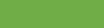 Progress:The Kenya National Family Planning Costed Implementation Plan 2017-2020 has been revised into a new FPCIP 2021-2024 and is awaiting launch and dissemination.Key Issues Identified:Late approval and launch of the National FP- CIPRecommendations:Fast track the launch and the dissemination of the CIP.1.6. Disseminate the Kenya Revised National Family Planning Costed Implementation Plan at the County Level Progress:The Kenya FP CIP 2021-2024 has been developed and has been signed off pending launch and dissemination to all the 47 Counties. Key Issues Identified:Late approval and launch of the FP CIPRecommendations:Fast track the launch and the dissemination of the FP CIP.1.7. Family planning costed Implementation Plans in Counties developedPROGRESS : In 2020 no new County developed FP-CIP. However, by end of December 2020 28 out of 47 Counties (Narok, Kajiado, Isiolo, Turkana, Samburu, Busia, Bungoma, Homabay, Kakamega, Kilifi, Kwale, Machakos, Makueni, Mandera, Meru, Lamu, Migori, Mombasa, Nakuru, Nandi, Nyeri, Siaya, Tharaka Nithi, Trans Nzoia, Laikipia, Elgeyo Marakwet, West Pokot and Nyandarua) had developed their CIPs for the period 2017-2020. Nevertheless, some of the counties have started revising their FP CIPs and some have already completed the process with the support from partners for example Kakamega.Key Issues Identified:Most County CIPs have expired and there is need for review.Utilisation of FP CIPs in the rollout of FP in the counties is still a challenge.Recommendations:Counties to review and update their FP CIPs in line with the National FP CIP.Sensitization to be done at the service delivery level on the FP CIP1.8. Regional / Cluster County Family Planning meetings heldProgress:In this reporting period regional meetings on FP were held in Siaya, Garissa, Laikipia Counties with support from different FP partners.Key Issues Identified:These meetings are majorly held at county level with major support from partners.Recommendations:Counties to budget for these meetings for sustainability purposes.1.9. Private health workers’ capacity to provide FP services assessedProgress:During this reporting period a number of FP partners in collaboration with Ministry of Health have assessed the efficiency in service provision of the health workers of private health facilities and those assessed have benefited from on job training and mentorship.No contribution reported during this reporting period.Key Issues Identified:To maintain quality in provision of FP services, periodical assessment should be done in private facilities and this is not done as required.Recommendations:Integrate this with other assessments for private facility health workers.1.10. Bi-annual field visits to private health facilities ConductedPROGRESS :During this reporting period there was no information shared by partners on biannual visits to the private sector.No contribution reported during this reporting period.Key Issues Identified:There is high attrition rate in private facilities thus need for frequent support supervision.Recommendations:Department of Reproductive and Maternal Health (MOH) and County health management teams (CHMTs) should include visits to private facilities in their work plans and also consider integrating with other activities.1.11. Health Facilities supported to provide youth friendly services Progress :There has been continued collaboration between the MOH and various FP partners in supporting Health facilities to provide youth friendly, Sexual and Reproductive Health services in different Counties across Kenya.Key Issues Identified:Due to scarcity of resources, county governments are finding it difficult to establish standalone youth clinics.Some health care workers (HCWs) still have biased attitudes towards adolescent accessing FP servicesPolicy restrictions especially from the education sector limit provision of information and services.Recommendations:More sensitization of HCWs should be done on AYSRH.Policy review to allow for responsible provision of information and services.1.12. National Family Planning conference heldProgress: The Government of Kenya in partnership with development partners convened World Contraception Day celebrations on 26th September 2021 under the theme ‘leaving no one behind; Expanding sustainable access to contraceptive during Covid-19 and beyond”.1.13. Parental/community support structures/systems for pregnant adolescents EstablishedProgress: Different FP partners in collaboration with Department of Health Services at County offices continue to establish community and parental based structures to improve pregnant and adolescent mother’s health.Key Issues Identified:Due to scarcity of resources county governments are finding it difficult to establish standalone youth clinics.Some health care workers (HCWs) still have biased attitudes towards adolescent accessing FP servicesPolicy restrictions especially from the education sector limit provision of information and services.Recommendations:More sensitization of HCWs should be done on AYSRH.Policy review to allow for responsible provision of information and services.1.14. Effective referral systems for pregnant and lactating adolescents StrengthenedProgress:The Ministry of Health in collaboration with partners continues to strengthen the referral system’s that encourage adolescents and lactating mothers to seek better services at different Health facilities in different Counties across Kenya. Key Issues Identified:Society still stigmatizes pregnant adolescents.Recommendations:More community sensitization to be done to eliminate stigma towards pregnant adolescents and more rehabilitative strategies to be implemented.1.15. Age-disaggregated data on maternal and perinatal deaths reported AnnuallyProgress :The Ministry of Health continues receiving age aggregated data on prenatal and maternal death from different County and Sub County health facilities through KHIS on monthly basis with support from different partners. For 2021, the reporting rate for MOH 711 Integrated summary report: Reproductive & child health, medical and rehabilitation services Rev 2020 is 98.1%. This is the report used by facilities in the whole country to report on maternal and perinatal deaths.Recommendations:Further analysis should be done in estimating the impact of FP in reducing maternal and perinatal deaths.1.16. County Health Management Teams trained in quantification and ForecastingProgress:Ministry of Health with support from partners trained County Health Management Teams in Forecasting and Quantification Nationally.Key Issues Identified:Most counties have been trained on F&Q but since commodities are procured nationally most don’t undertake the exercise at the county level.Recommendations:Counties encouraged to undertake proper F&Q for FP product and even allocate budget for the same.counties should conduct their own F&Q then the national level can just consolidate to ensure there are no stock outs or such a process could advise on which commodities to be procured at the national level1.17. Annual quantification and forecasting report of FP commodities for the public, private for-profit FP-CIP produced.Progress:Two biannual quantification exercises were conducted in Mar and Oct 2021 by MOH with support from various partner and the report used in advocating for allocation of more resourcesKey Issues Identified:Previously, the exercise has not taken into consideration inflation, exchange rate fluctuation and procurement costs.Recommendations:Inclusion of the extra charges has begun and better mechanisms of estimating these costs need to be implemented.1.18. County SBCC strategy developed for Northern Arid Land (NAL) countiesProgress : The SBCC Strategy for the NAL) Counties was developed with the support from partners (DESIP) and is currently being implemented.No contribution reported during this reporting period.Key Issues Identified:This, so far, has only been attempted with the support of one partner and implementation of the strategies is still a challenge.Recommendations:National SBCC strategy needs to be developed to provide a basis upon which counties can adapt theirs.More partners in collaboration with counties to work context specific strategies and implement them for better outcomes.1.19. SBCC strategy monitored bi-annuallyProgress:The monitoring of SBCC strategy doesn’t exist at the national level and for counties that have its not clear whether their implementation is being monitored No contribution reported during this reporting period.Recommendations:Mechanism to monitor implementation of the strategies to be developed.1.20. FP champions trained and deployed in CountiesProgress :There has been continued support of various FP partners in training and deploying FP champions as agents of change in various Counties across Kenya.1.21. Impact of messaging on myths and misconceptions evaluatedProgress:No impact of messaging on myths and misconception study has been conducted during this reporting periodNo contribution reported during this reporting period.Key Issues Identified:Delay in undertaking KDHSRecommendations:Other partners doing surveys such as PMA to incorporate this in their surveys.1.22. Community Health Volunteers (CHVs) supporting use of modern contraceptives in villages trainedProgress:Ministry of Health in collaboration with FP partners in different Counties have trained several Community Health Volunteers to support in fostering the use of Modern methods of contraceptives and other FP related activities.Key Issues Identified:Majorly supported by partners in collaboration with respective County Health Managements Teams(CHMTs)Recommendations:Counties to allocate resources to train CHVs.1.23. Prominent personalities identified and engaged as FP championsProgress :The prominent personalities such as the First lady of Laikipia County has been championing the use of Family planning activities in Laikipia County.Key Issues Identified:Some leaders are anti FP and the pronouncements by the President limiting health care workers from providing FP services to adolescents are prohibitive.Recommendations:More advocacy and sensitization targeting leaders should be done.FP demand generation activities supported in counties in NAL CountiesProgress:Numerous outreach and advocacy activities have been implemented with the aim of increasing uptake of FP services with support from various partners across the country.Key Issues Identified:Security challenges prevent effective implementation of demand generation activities.Myths and misconceptions are still a hindrance to uptake of FP services.Recommendations:More education and sensitization targeting the community to be done.2.1. Approved RH policy that incorporates TMA for FPProgress:The National RH policy that incorporates the Total Market Approach for Family Planning has been finalized but yet to be validated and launched. Recommendations:There is need to validate and finalize on this policy as it has taken too long.2.2. A Comprehensive Total Market Approach (TMA) Plan for FP developed and supportedProgress:A comprehensive Total Market Approach (TMA) plan for FP has been developed by MOH with support from partners, though it has not yet been launched thus its implementation is still pending. Recommendations:Need to launch and disseminate for its implementation to begin.